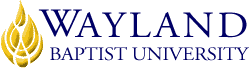 WBUOnlineSchool of Christian StudiesUNIVERSITY MISSION STATEMENTWayland Baptist University exists to educate students in an academically challenging, learning-focused and distinctively Christian environment for professional success and service to God and humankind.COURSE NUMBER & NAME: MNST 5332 Psychology of ReligionTERM: Spring 1, January 10- March 5, 2022INSTRUCTOR: D Glenn Simmons, PhD ThDCONTACT INFORMATION:Office phone: 684.699.2177 This is American Samoa and around 6 hour behind CSTWBU Email: simmonsg@wbu.eduCell phone: 602.740.7040 (please text you name and class and I will return your call at my earliest convenienceOFFICE HOURS, BUILDING & LOCATION: WBU American Samoa, Georgina Building, 3rd Floor, Pago Pago, American SamoaCOURSE MEETING TIME & LOCATION:WBUOnlineCATALOG DESCRIPTION: Research into issues of integration of psychology and religion as they impact spiritual formation.PREREQUISITE: Graduate StandingREQUIRED TEXTBOOK AND RESOURCE MATERIAL: Psychology through the eyes of faith by David G. Meyers and Malcolm A. Jeeves. Published by HarperSanFrancisco in 2002. ISBN 0-06-0655557-7[PhD, D.G. M., Jeeves, M. A., & Wolterstorff, N. (2013). Psychology Through the Eyes of Faith. HarperCollins. https://bookshelf.vitalsource.com/books/9780062300430]OPTIONAL MATERIALSNoneCOURSE OUTCOMES AND COMPETENCIES:Write a scholarly research paper developing the relationship of psychology to religion.Discuss the correlation between psychology and religion.Describe psychological insights related to religion.Explain the integration of psychology and religion into a viable model for understanding the religious experience.Formulate various aspects of psychological phenomenon within the Christian experience of faith.ATTENDANCE REQUIREMENTS:As stated in the Wayland Catalog, students enrolled at one of the University’s external campuses should make every effort to attend all class meetings. All absences must be explained to the instructor, who will then determine whether the omitted work may be made up. When a student reaches that number of absences considered by the instructor to be excessive, the instructor will so advise the student and file an unsatisfactory progress report with the campus executive director. Any student who misses 25 percent or more of the regularly scheduled class meetings may receive a grade of F in the course. Additional attendance policies for each course, as defined by the instructor in the course syllabus, are considered a part of the University’s attendance policy.STATEMENT ON PLAGIARISM & ACADEMIC DISHONESTY:Wayland Baptist University observes a zero tolerance policy regarding academic dishonesty. Per university policy as described in the academic catalog, all cases of academic dishonesty will be reported and second offenses will result in suspension from the university.DISABILITY STATEMENT:In compliance with the Americans with Disabilities Act of 1990 (ADA), it is the policy of Wayland Baptist University that no otherwise qualified person with a disability be excluded from participation in, be denied the benefits of, or be subject to discrimination under any educational program or activity in the university. The Coordinator of Counseling Services serves as the coordinator of students with a disability and should be contacted concerning accommodation requests at (806) 291-3765. Documentation of a disability must accompany any request for accommodations.COURSE REQUIREMENTS and GRADING CRITERIA:Include Grade Appeal Statement: “Students shall have protection through orderly procedures against prejudices or capricious academic evaluation. A student who believes that he or she has not been held to realistic academic standards, just evaluation procedures, or appropriate grading, may appeal the final grade given in the course by using the student grade appeal process described in the Academic Catalog. Appeals  may  not  be  made  for  advanced  placement  examinations  or  course bypass examinations. Appeals are limited to the final course grade, which may be upheld, raised, or lowered at any stage of the appeal process. Any recommendation to lower a course grade must be submitted through the Vice President of Academic Affairs/Faculty Assembly Grade Appeals Committee for review and approval. The Faculty Assembly Grade Appeals Committee may instruct that the course grade be upheld, raised, or lowered to a more proper evaluation.”TENTATIVE SCHEDULEPlease note that assignments are due by midnight Saturday of the date listed, unless otherwise specified. Discussion board posts initial posts are due by Thursday midnight and response posts by Saturday midnight. (* reflects an early due date the last week.)AssignmentDescription%Discussion BoardThere will be five discussion boards throughout the term20Wiki PageThis is a page where students will enter individual information about some aspect of psychology integrating Christian faith that relates to spiritual formation. Peer-reviewed journals will serve as the. Academic foundation for the individual wiki. 15Journal ReviewThis is a journal review of an academic journal article on Christianity and psychology. Students will select a journal article that might be a model for them to follow in writing a similar article from their final project.15Academic BlogStudent will enter three different resources that can be of use to fellow students in learning more about psychology of religion.10Research Paper/ProjectStudents will do extensive research where he or she interviews individuals through a questionnaire he or she creates. Then when data is drawn, the student examines the results, draws conclusions, evaluates the results, and creates possible research journal article. There must be a strong correlation to Spiritual Formation, and this should be found in the research data and conclusions30Community pointsThese are participation points that come from helping create a learning community. This includes robust interaction in the wiki, blogs, course map, course introduction, and discussion boards10TOTAL100Lesson and DateSubjectReadingAssignments1     January 15Introduction, how we behave and how we are developed 1-3Intro materials—map, introduction wiki; initial DB2     January 22Sensation, Perception, and States of Awareness4-5VideoBegin Blog, DB 23     January 29Learning and Memory6-7
VideoDB 34     February 5Thinking, Language, and Intelligence8-9VideoJournal Article review or Journal Article5     February 12Motivation and Emotion10-11DB 46     February 19Personality, Psychological Disorders and Therapy, Social Psychology12-15VideoWiki Page on some aspect of the Psychology of Religion7     February 26Final Project DueFinal Project/Paper8     March 2*Conclusion16Completion of Blog and DB 5